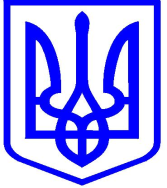 КИЇВСЬКА МІСЬКА РАДАVIІІ СКЛИКАННЯПОСТІЙНА КОМІСІЯ З ПИТАНЬ МІСЦЕВОГО САМОВРЯДУВАННЯ, РЕГІОНАЛЬНИХ ТА МІЖНАРОДНИХ ЗВ’ЯЗКІВ01044, м. Київ, вул. Хрещатик, 36 каб. 1019                                                                                         тел. (044) 202-71-07Порядок деннийпозачергового засідання постійної комісії Київської міської радиз питань місцевого самоврядування, регіональнихта міжнародних зв’язків01 червня 2017 року	         	 		                    м. Київ, вул. Хрещатик, 36, 15:00									каб. 409 1. Про подання проекту рішення Київської міської ради «Про внесення змін до міської цільової програми «Сприяння розвитку громадянського суспільства у м. Києві на 2017 - 2019 рр.») (Доповідач:  О. Березніков).Голова комісії 							  О. Березніков